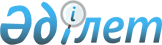 О внесении изменения в постановление Правительства Республики Казахстан от 2 февраля 2007 года N 78Постановление Правительства Республики Казахстан от 29 декабря 2007 года N 1396

      Правительство Республики Казахстан  ПОСТАНОВЛЯЕТ : 

      1. Внести в  постановление Правительства Республики Казахстан от 2 февраля 2007 года N 78 "О Плане законопроектных работ Правительства Республики Казахстан на 2007 год" (САПП Республики Казахстан, 2007 г., N 3, ст. 37) следующее изменение: 

      в Плане законопроектных работ Правительства Республики Казахстан на 2007 год, утвержденном указанным постановлением: 

      строку, порядковый номер 43, исключить. 

      2. Настоящее постановление вводится действие со дня подписания.        Премьер-Министр 

      Республики Казахстан 
					© 2012. РГП на ПХВ «Институт законодательства и правовой информации Республики Казахстан» Министерства юстиции Республики Казахстан
				